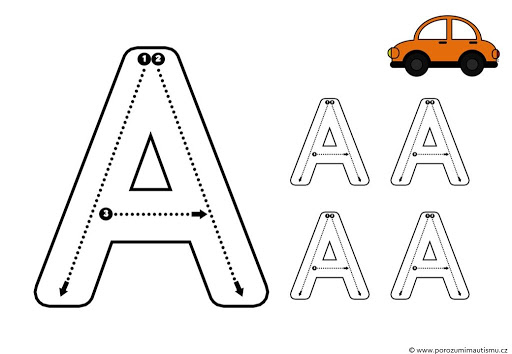 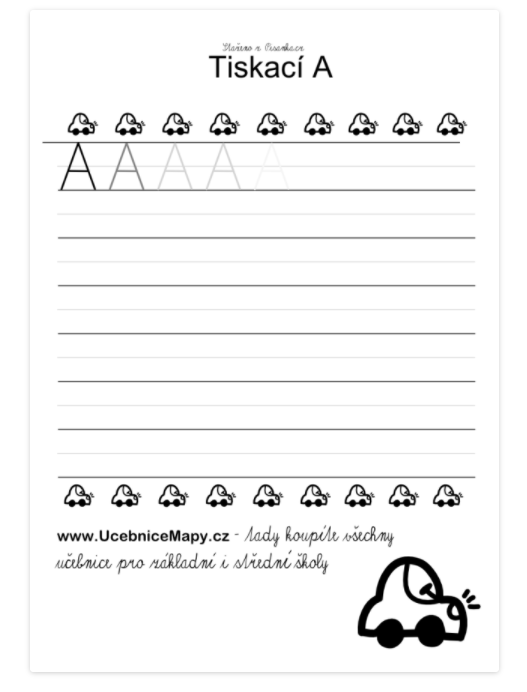 Zdroj: http://www.pisemetiskacim.cz/metodicke-poznamky/ 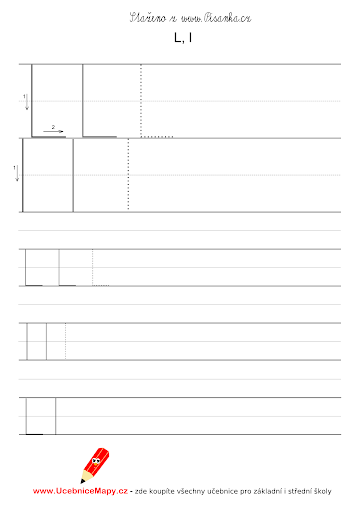 